 1.  Check service information for the recommended procedures to follow when      disassembling an automatic transmission/transaxle.  Summarize the recommended      disassembly procedures.  ___________________________________________________		____________________________________________________________________		____________________________________________________________________		____________________________________________________________________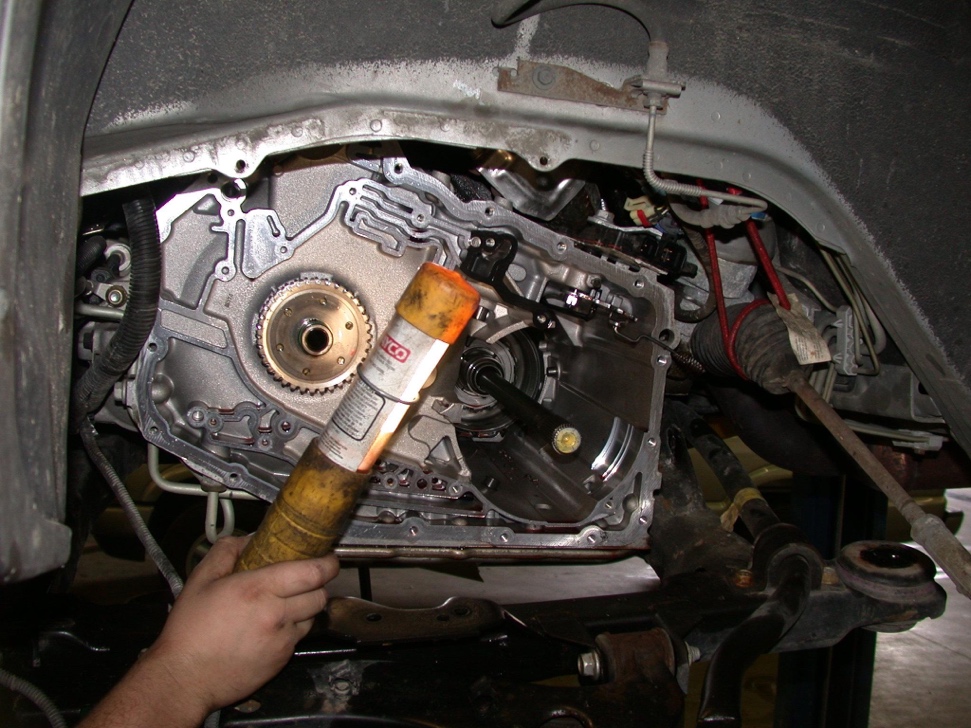  2.  Check service information and determine the recommended parts cleaning chemicals and      procedures to use.  ________________________________________________________	____________________________________________________________________	____________________________________________________________________	____________________________________________________________________